Unless otherwise stated, all groups are year-long commitment- September to July. Schedule subject to change during HS season. ALL PROGRAMS (MC and QO) swim at Flower Hill in Gaithersburg in June/July. QO groups will swim at Darnestown in September and May.For more information: 703-709-8274   kmccannon@nationscapitalswimming.com   office@nationscapitalswimming.com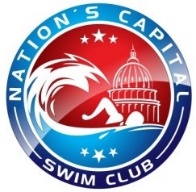 NCAP NorthMontgomery College 2019-2020NCAP NorthMontgomery College 2019-2020NCAP NorthMontgomery College 2019-2020NCAP NorthMontgomery College 2019-2020NCAP NorthMontgomery College 2019-2020Training GroupMondayTuesdayWednesdayThursdayFridayFridaySat/SundayGold15& Over6-7practices/wk3:45-6:00pm4:45-6:45amAND3:45-6:00pm 3:45-6:00pm3:45-6:00pmOFFOFFSaturday5:45-8:00amGold15& Over6-7practices/wk3:45-6:00pm4:45-6:45amAND3:45-6:00pm 3:45-6:00pm3:45-6:00pmOFFOFFSunday7:00-9:00am @ QOGold 215 & Over5 practices/wk3:45-5:30pm3:45-5:30pm3:45-5:30pm3:45-5:30pmOFFOFFSunday7:00-9:00am  @ QOSilver13-14 year olds5-6 practices/wk4:45-6:45pm @ QO4:45-6:45am4:45-6:45am4:45-6:45am4:45-6:45am4:45-6:45amSaturday5:45-8:00amSilver 213-14 year olds5 practices/wk3:45-5:30pmOFF4:45-6:45am4:45-6:45am4:45-6:45am4:45-6:45amSaturday5:45-8:00amBronze 38 & Under2-3 practices/wk5:30-6:30pm5:30-6:30pm5:00-6:00pmNCAP NorthQuince Orchard 2019-2020NCAP NorthQuince Orchard 2019-2020NCAP NorthQuince Orchard 2019-2020NCAP NorthQuince Orchard 2019-2020NCAP NorthQuince Orchard 2019-2020Training GroupMondayTuesdayWednesdayThursdayFridayFridaySat/SundayBronze 111-12 years4-5 practices/wk6:15-7:45pmOFF6:15-7:45pm5-6:30pm5:30-7:00am5:30-7:00am6:00-8:00amBronze 29-10 year olds3-4 practices/wk5-6:15pmOFF5-6:15pmOFF5-6:15pm5-6:15pm6:00-7:15am